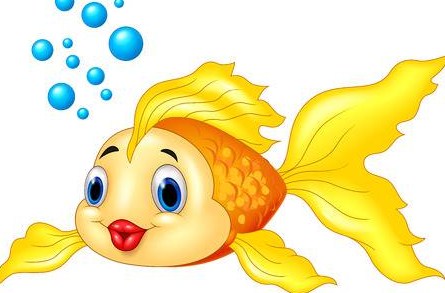 Жила-была рыбка. Рыбка была совсем небольшой, но с настоящими плавниками и красивым хвостом. Больше всего на свете она любила плавать. Когда мимо нее проплывали настоящие красавцы – морская звезда, морской конек, осьминог – то она на всякий случай пряталась. И делала абсолютно правильно! Красота – это хорошо, но надо быть и осторожным!Однажды, когда день был особенно ясным, и у рыбки было хорошее настроение, она решила порезвиться. Рыбка высоко выпрыгивала из воды и с шумом прыгала обратно в воду. Ах, как было весело! Тут рыбка заметила, что за ней наблюдает маленький жучок-плавунец. Он весело улыбнулся. Радость рыбки передалась и ему.— Здравствуйте, уважаемая рыбка, — сказал он.Но рыбка ничего не ответила. И тут жучок-плавунец вспомнил, что рыбы разговаривать не умеют. Но ему так хотелось поговорить с этой веселой, жизнерадостной особой! Что делать? Жучок-плавунец решил посоветоваться со своей мамой.— Поговори с главной волшебной рыбкой — золотой рыбкой, она-то умеет разговаривать. Попроси её, чтобы она наделила маленькую рыбку речью. Жук-плавунец отыскал золотую рыбку и рассказал ей о своем желании.— Какое милое, трогательное желание! – сказала золотая рыбка. – Конечно же, я научу твою знакомую говорить.Жук-плавунец поспешил к рыбке. И о, чудо! Самым веселым голосом она поговорила с ним. Жук-плавунец рассказал ей о многом: о морях-океанах, ветрах-бурях, приливах-отливах.— Как хорошо, когда ты умеешь говорить, — радовался жук-плавунец.Он решил по-настоящему подружиться с рыбкой. А тем временем день потихоньку заканчивался, жучок-плавунец и рыбка поспешили в свои дома. Затеплились звёзды одна за другой. Ночь накрыла море своим темным шатром. Уснули рыбы и медузы, осьминоги и каракатицы, усатые киты и морские ежи.Спи и ты, дружочек. Тебе нужно хорошенько отдохнуть.Спокойной ночи!